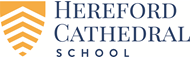 Curriculum Outline for Year 5 Autumn Term 2018Please remember this is a summary and a guideline. Therefore it may be subject to alteration as circumstances change, at the teacher’s discretion.English:  During this term, the pupils will read ‘Friend or Foe’ by Michael Morpurgo. They will think about what makes an effective opening in a book and research the different techniques authors use to grab the reader’s attention. Using the book, they will complete some empathetic writing based around the theme of evacuation and think carefully about how the different characters are described in the text. Inspired by this, they will write their own character descriptions using a range of different techniques to make their creation ‘come alive’. Later in the term, they will study the works of different poets such as Michael Rosen and Charles Causley. They will also study examples of narrative poetry such as ‘The Highwayman’. They will then learn how to respond and compare different poems and poets. Throughout the term, the pupils will work on comprehension exercises. They will also revise the different parts of speech and basic punctuation. The pupils will continue by looking at how they can construct more complex sentences by using conjunctions and pronouns effectively. Maths: During the first half of term, pupils will revise their existing knowledge of place value to include increasingly large numbers. They will be introduced to different types of numbers including factors, multiples and square numbers. A large proportion of number work during this half of term will centre on strategies to perform mental addition, subtraction, multiplication and division. Written calculations involving addition and subtraction will also be covered with an emphasis on using these methods to solve word based problems. The first half of term will culminate with work on fractions. This work will involve recording, fractions of amounts and equivalent fractions. During the second half of term, pupils will extend their understanding of calculations to revise written methods for multiplying and dividing numbers using knowledge of times tables. Their work on measurement will include angles, length and perimeter.  Their knowledge of place value will be extended to include decimal notation up to the second decimal place. The work this term will be completed with topics on 2D shapes and sorting data using pictograms and Venn diagrams.Science: In the first half of the term, Year 5 will study the Earth and Space. Pupils will describe the movement of the Earth and other planets relative to the sun in the solar system. They will also describe the movement of the moon relative to the Earth. By understanding that the Earth rotates, they will be able to explain day and night and the apparent movement of the sun across the sky. In the second half of term, Year 5 will study Forces. They will be able to explain that unsupported objects fall towards Earth because of gravity. They will also investigate and identify the effects of air resistance, water resistance and friction that act between moving surfaces. Towards the end of term, Year 5 will learn to recognise that some mechanisms include levers, pulleys and gears that allow a smaller force to have a greater effect.Humanities: This term we will be looking at Water. We will consider the different sources of water and how it is used today. This will include discussing reservoirs, dams and sewage. As part of this topic we will also visit Elan Valley reservoir. This will then link into our History topic of Victorian health and the dangers of dirty water in the 19th century.R.E: In Year 5, they will be looking at the different ways that God appears in the Bible, beginning with the Old Testament and moving on to the New Testament. There will be a specific focus on the story of Abraham and Isaac, the Ten Commandments and baptism.French: Year 5 spend a little time on revision before continuing with some of the topics from the Year 4 course book. These topics will include: shops, days, months and dates, and the body. They will also look at constructing sentences using ‘J’aime/Je n’aime pas’, as well as looking at some French phonics in a little more detail. Music: Year 5 will be working on their vocal skills and techniques and preparing a musical performance for the Harvest Festival. Three- part singing will be introduced to them this term. They will also continue to learn about the instruments of the orchestra and to perform and appraise in class. After half-term, lessons will be dedicated to preparing the music for the Celebration of Christmas and the Carol Service.Art/D.T: This term in Art Year 5 will use repeated patterns using their initials to design their nameplate for their Art folder. After this they will investigate the work of Magritte and produce observational drawings of everyday items with which to compose their collage in mixed media For Design and Technology this term we will investigate, design and construct a working powered vehicle using circuits and motors. Pupils will also complete a Christmas felt hat textile project involving measurement, design and construction.Drama: Drama: Year 5 will enter the magical world of the ‘Spiderwick Chronicles’ and will enjoy becoming elves, dwarves, goblins and trolls, focusing on character work and expression. Linking with their work in Science, pupils will listen to Holst's ‘Mars’ composition and create some fantastic movement and space scenes thinking about colour, temperature and texture – all expressed through their movement and voice. Following their work on ‘Friend or Foe’ in English, pupils will listen to 'We Could Be Heroes' by Peter Gabriel and create war time stills and explore scenes from the book, thinking about being an evacuee. Year 5 will also perform pirate scenes inspired by William Shakespeare’s play, ‘The Tempest.’ They will also create their own rap version of the play which they will perform to the class in groups.I.C.T: Year 5 will create and design an interactive cross-platform E-Book using Microsoft Powerpoint. They will also learn how to create and edit graphics using Paint.Net. They will continue to develop their coding skills by using Scratch to incorporate more complicated conditional loops and variables. Pupils will then use Espresso coding to look at how to change speed, direction and set co-ordinates. As the term progresses, Year 5 will improve their online knowledge and skills regarding cloud computing with Microsoft One Drive and Office 365. E-Safety will be revisited and they will discuss and learn about sensible, safe and acceptable behaviour online and how to report problems. As part of this work, Year 5 will look at privacy settings on social media sites/apps and location settings on mobile devices. They will continue to practice and develop touch typing skills using Typing Web as well as developing their skills using Microsoft Word and Publisher. P.S.H.E: Year 5 will be learning about the importance of organisation and listening skills in preparation for school events such as the Autumn Fair. They will work on developing their communication skills in a range of different context. An important focus this term will be on how to work together to discuss issues and solve problems. As part of this work, they will think about effective ways of sharing opinions on different issues. Later in the term, they will discuss different choices they have to make and the consequences of their actions. They will continue by looking at seasonal festivals such as Harvest, Remembrance and Christmas. Towards the end of term they will think about how the media influences their decisions and discuss current issues in the news. Games and P.E: Year 5 will be playing basketball, concentrating on their handling skills. They will also improve their movement and positioning around the court by playing small sided games. Pupils will also be encouraged to make decisions for themselves and develop leadership skills. In the second half of term, Year 5 will be covering health related fitness, developing and refining techniques, working at speed and agility and concentrating on fundamental movement skills and warming up correctly.Year 5 girls will be playing hockey and the boys, rugby. For the boys, this will mean playing the NROP and learning the rules that comes with this.